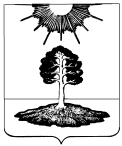 ДУМА закрытого административно-территориальногообразования Солнечный Тверской областиЧЕТВЕРТЫЙ СОЗЫВРЕШЕНИЕО Положении о формировании и реализациимероприятий по обращениям, поступающимк депутатам Думы ЗАТО СолнечныйТверской областиВ целях установления порядка формирования и реализации мероприятий по обращениям, поступающим к депутатам Думы ЗАТО Солнечный, в соответствии с Уставом ЗАТО Солнечный Тверской области, Дума закрытого административно-территориального образования «Солнечный» Тверской областиРЕШИЛА:1.  Утвердить Положение о формировании и реализации мероприятий по обращениям, поступающим к депутатам Думы ЗАТО Солнечный Тверской области (прилагается).      2. Опубликовать настоящее решение в газете «Городомля на Селигере» и разместить на официальном сайте администрации ЗАТО Солнечный.Приложениек решению Думы ЗАТО Солнечныйот 06 мая 2015 г. № 215-4ПОЛОЖЕНИЕо формировании и реализации мероприятий по обращениям,поступающим к депутатам Думы ЗАТО СолнечныйТверской области1. Настоящее Положение определяет порядок формирования и реализации мероприятий по обращениям, поступающим к депутатам Думы ЗАТО Солнечный Тверской области (далее соответственно - мероприятия, обращения).2. Реализация мероприятий осуществляется за счет средств бюджета ЗАТО Солнечный Тверской области (далее - местный бюджет).3. Расходы местного бюджета, предусмотренные на реализацию мероприятий, отражаются в решении Думы ЗАТО Солнечный Тверской области о бюджете ЗАТО Солнечный Тверской области на очередной финансовый год и плановый период (далее - решение о местном бюджете) как расходы на осуществление деятельности, не связанной с реализацией муниципальных программ ЗАТО Солнечный Тверской области.4. Средства местного бюджета, предусмотренные на реализацию мероприятий, не могут быть направлены на расходы, связанные с предоставлением денежных выплат гражданам.5. Депутаты Думы ЗАТО Солнечный Тверской области обобщают поступающие к ним в соответствии с настоящим Положением обращения не позднее 1 ноября года, предшествующего году, в котором планируется реализация соответствующих мероприятий.6. Содержащиеся в обращениях либо основанные на них предложения (далее - предложения), представляются в письменной форме депутатом Думы ЗАТО Солнечный Тверской области в бюджетную комиссию Думы ЗАТО Солнечный Тверской области.7. Бюджетная комиссия Думы ЗАТО Солнечный:рассматривает поступившие предложения;формирует перечень мероприятий с указанием объемов их финансирования за счет средств местного бюджета в разрезе разделов и подразделов классификации расходов бюджета;принимает решение о внесении в Думу ЗАТО Солнечный Тверской области в порядке законодательной инициативы проекта решения о внесении изменений в решение о местном бюджете либо соответствующих поправок к проекту решения о внесении изменений в решение о местном бюджете, находящемуся на рассмотрении Думы ЗАТО Солнечный Тверской области.8. Перечень мероприятий с указанием объемов их финансирования за счет средств местного бюджета в разрезе разделов и подразделов классификации расходов бюджета утверждается решением о местном бюджете в качестве отдельного приложения.9. Выделение средств местного бюджета на реализацию мероприятий осуществляется в соответствии с решением о местном бюджете и на основании сводной бюджетной росписи в пределах утвержденных лимитов бюджетных обязательств.10. Средства местного бюджета, предусмотренные на реализацию мероприятий, отражаются на лицевом счете соответствующего главного распорядителя средств местного бюджета, открытом в органе, исполняющим местный бюджет, в том числе для последующего перечисления их исполнителю мероприятий.11. Исполнители мероприятий определяются соответствующими главными распорядителями средств местного бюджета. Депутаты Думы ЗАТО Солнечный Тверской области вправе представлять свои предложения по определению исполнителей мероприятий.12. Контроль за использованием средств местного бюджета, выделенных на реализацию мероприятий, осуществляется в соответствии с бюджетным законодательством.13. Орган, исполняющий местный бюджет, ежемесячно представляет в Думу ЗАТО Солнечный Тверской области информацию о финансировании за счет средств местного бюджета расходов по реализации мероприятий.14. В случае использования средств, выделенных на реализацию мероприятий, не по целевому назначению принимаются меры, предусмотренные законодательством.15. Годовой отчет о финансировании из местного бюджета расходов по реализации мероприятий представляется администрацией ЗАТО Солнечный Тверской области в Думу ЗАТО Солнечный Тверской области в составе годового отчета об исполнении местного бюджета за соответствующий финансовый год.16. После принятия решения об исполнении местного бюджета за истекший финансовый год каждый депутат Думы ЗАТО Солнечный Тверской области вправе через средства массовой информации доводить до избирателей сведения о реализации мероприятий на основании поступивших к нему обращений за истекший финансовый год с указанием выполненных мероприятий и суммы затраченных на их реализацию средств местного бюджета.06.05.2015 г.№  215-4Заместитель председателя Думы            ЗАТО СолнечныйЕ.А. Гаголина